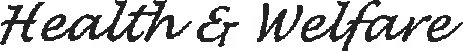 RECIPROCITY REQUEST FORMFunds  you want hours transferred TO :I, the undersigned, am a member of Local Union # __308_____  of the United Brotherhood of Carpenters & Joiners of America, in the state of __Iowa____I hereby request all contributions paid to your Fund(s) on my behalf for all hours worked, to be transferred to my Home Fund.This authorization shall apply to:     Health & Welfare Contributions Effective Date: _____ / _____ / _____Member InformationSocial Security # _____  _____  _____ - _____ _____ - _____ _____ _____ _____Birthdate:  _____/_____/_____                Request Date:  _____/_____/_____Transferring Fund   (where the hours were worked)Sent Completed Form to Transferring FundTo the extent that any employer contributions are transferred and remitted to my HOME FUND in accordance with the above, I hereby release the respective contributing employers and the Trustees of the TRANSFERRING FUND of and from any further responsibility and liability with regard to payment of contributions so transferred and remitted, and with regard to providing coverage for benefits, including legal fees and costs, on behalf of myself, my dependents, and/or my survivors.											Pension	RECIPROCITY REQUEST FORMFunds  you want hours transferred TO :I, the undersigned, am a member of Local Union # __308_____  of the United Brotherhood of Carpenters & Joiners of America, in the state of __Iowa____I hereby request all contributions paid to your Fund(s) on my behalf for all hours worked, to be transferred to my Home Fund.This authorization shall apply to:     Pension Contributions Effective Date: _____ / _____ / _____Member InformationSocial Security # _____  _____  _____ - _____ _____ - _____ _____ _____ _____Birthdate:  _____/_____/_____                Request Date:  _____/_____/_____Transferring Fund   (where the hours were worked)Sent Completed Form to Transferring FundTo the extent that any employer contributions are transferred and remitted to my HOME FUND in accordance with the above, I hereby release the respective contributing employers and the Trustees of the TRANSFERRING FUND of and from any further responsibility and liability with regard to payment of contributions so transferred and remitted, and with regard to providing coverage for benefits, including legal fees and costs, on behalf of myself, my dependents, and/or my survivors.							AnnuityRECIPROCITY REQUEST FORMFunds  you want hours transferred TO :I, the undersigned, am a member of Local Union # __308_____  of the United Brotherhood of Carpenters & Joiners of America, in the state of __Iowa____I hereby request all contributions paid to your Fund(s) on my behalf for all hours worked, to be transferred to my Home Fund.This authorization shall apply to:     Defined Contribution Contributions Effective Date: _____ / _____ / _____Member InformationSocial Security # _____  _____  _____ - _____ _____ - _____ _____ _____ _____Birthdate:  _____/_____/_____                Request Date:  _____/_____/_____Transferring Fund   (where the hours were worked)Sent Completed Form to Transferring FundTo the extent that any employer contributions are transferred and remitted to my HOME FUND in accordance with the above, I hereby release the respective contributing employers and the Trustees of the TRANSFERRING FUND of and from any further responsibility and liability with regard to payment of contributions so transferred and remitted, and with regard to providing coverage for benefits, including legal fees and costs, on behalf of myself, my dependents, and/or my survivors.Print Name:Address:City, State, Zip:Phone with area code:Signature:Print Name:Address:City, State, Zip:Phone with area code:Signature:Print Name:Address:City, State, Zip:Phone with area code:Signature: